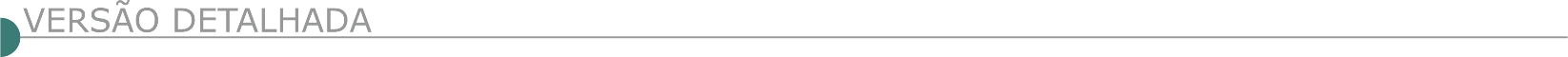 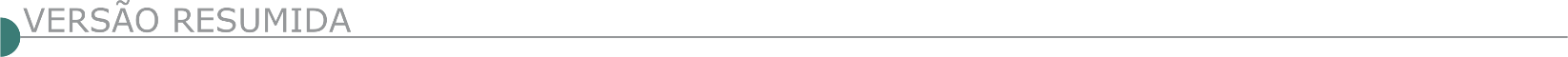 ESTADO DE MINAS GERAIS PREFEITURA MUNICIPAL DE CACHOEIRA DOURADA ASSESSORIA DE LICITAÇÃO, CONTRATOS E CONVÊNIOS AVISO PREGÃO PRESENCIAL Nº 016/2021 AVISO PREGÃO PRESENCIAL Nº 016/2021 A PREFEITURA MUNICIPAL DE CACHOEIRA DOURADA-MG torna público nos termos da Lei Federal nº 10520/02 C/C Lei Federal nº 8666/93, que fará realizar o Pregão Presencial 13/2021 cujo objeto é REGISTRO DE PREÇOS PARA FUTURA E PROVÁVEL CONTRATAÇÃO DE EMPRESA ESPECIALIZADA, PARA EXECUÇÃO DE SERVIÇOS DE RECOMPOSIÇÃO DE PAVIMENTAÇÃO ASFÁLTICA (TAPA BURACO) DE CONCRETO BETUMINOSO USINADO À QUENTE (CBUQ), COM FORNECIMENTO DE TODO MATERIAL, EQUIPAMENTO, MÃO DE OBRA E TUDO O MAIS QUE SE FIZER BOM E NECESSÁRIO À TOTAL EXECUÇÃO DOS SERVIÇOS DENTRO DO PERÍMETRO URBANO, a ser realizado conforme especificações constantes do folheto descritivo Anexo I - Termo de Referência do Edital. As propostas de Preço e Habilitação deverão ser apresentadas até às 08h00min do dia 23/03/2021, para abertura do certame. Os pedidos de esclarecimentos cerca do edital deverão ser encaminhados via fone (34-3514-5200) no setor de licitações, pelo e-mail: licitacao@cachoeiradourada.mg.gov.br ou mediante requerimento escrito protocolado na sede da Prefeitura Municipal, no horário de 07h00min as 13h00min horas, de segunda à sexta feira. PREFEITURA MUNICIPAL DE CAXAMBU – AVISO DE LICITAÇÃO: PROC. Nº 34/2021, TP 1/2021. Objeto: Reforma UBS Bairro Caxambu Velho, Reforma Igreja Santa Izabel e construção de escada hidráulica, conforme planilhas entre outros documentos, parte integrante do edital. Data: 31/03/2021 às 11:00 h. Valor Estimado de todas as Obras: R$ 148.907,05. O edital disponível no www.caxambu.mg.gov.br.  PREFEITURA MUNICIPAL DE ESPÍRITO SANTO DO DOURADO AVISO DE LICITAÇÃO - TOMADA DE PREÇO Nº 00001/2021 - PROCESSO ADMINISTRATIVO Nº 00142/2021 Objeto: Contratação de Empresa Especializada Para Execução de Obra de Pavimentação “Com Blocos de Concreto Intertravados do Tipo Sextavados” na “Rua 01, Bairro São João 1”, no Município de Espírito Santo do Dourado/MG. O edital na íntegra encontra-se disponível no sítio eletrônico www.espdourado.mg.gov.br. Maiores informações poderão ser obtidas através do Setor de Licitações pelo Telefone (35) 3454-1000 ou pelo e-mail licita@espdourado.mg.gov.br. As Propostas Serão Recebidas Até as 09h00min do dia 29 de março de 2021.  PREFEITURA MUNICIPAL DE LAJINHA/MG T.P 001/2021 -TORNA PÚBLICO, QUE FARÁ REALIZAR PROCESSO ADMINISTRATIVO LICITATÓRIO Nº 035/2021 Contratação de empresa para prestação de serviço de revitalização da UBS Novo Horizonte. O credenciamento e a entrega dos envelopes contendo PRO- POSTA e DOCUMENTAÇÃO será até as 08h00min do dia 31/03/2021, com abertura neste mesmo dia e horário, na sala de reuniões própria, na Rua Dr. Sidney Hubner França Camargo, n° 69 “A”, Centro, Lajinha – MG. Os interessados, poderão adquirir o edital e anexos, através do site www.lajinha.mg.gov.br e sede administrativa do Município de Lajinha/MG, Demais informações no endereço acima, no horário de 13h00min às 17h00min nos dias úteis ou pelo Telefone (33) 3344-2006, responsável, Cassiano Ricardo Alves de Oliveira – Pregoeiro Oficial em 10 março de 2021. TORNA PÚBLICO, QUE FARÁ REALIZAR PROCESSO ADMINISTRATIVO LICITATÓRIO Nº 036/2021, NA MODALIDADE TOMADA DE PREÇO Nº 002/2021Pavimentação em vias públicas nas Ruas Álvaro Miranda dos Santos, Rua 05 e Rua 06 localizada no Distrito do Prata. O credenciamento e a entrega dos envelopes contendo PROPOSTA e DOCUMENTAÇÃO será até as 08h00min do dia 06/04/2021, com abertura neste mesmo dia e horário, na sala de reuniões própria, na Rua Dr. Sidney Hubner França Camargo, n° 69 “A”, Centro, Lajinha – MG. Os interessados, poderão adquirir o edital e anexos, através do site www.lajinha.mg.gov.br e sede administrativa do Município de Lajinha/MG, Demais informações no endereço acima, no horário de 13h00min às 17h00min nos dias úteis ou pelo Telefone (33) 3344-2006, responsável, Cassiano Ricardo Alves de Oliveira – Pregoeiro Oficial em 10 março de 2021. TORNA PÚBLICO, QUE FARÁ REALIZAR PROCESSO ADMINISTRATIVO LICITATÓRIO Nº 037/2021, NA MODALIDADE TOMADA DE PREÇO Nº 003/2021Pavimentação em vias públicas na Rua Jerônimo Bernardino de Souza localizada no Distrito do Prata. O credenciamento e a entrega dos envelopes contendo PROPOSTA e DOCUMENTAÇÃO será até as 08h00min do dia 07/04/2021, com abertura neste mesmo dia e horário, na sala de reuniões própria, na Rua Dr. Sidney Hubner França Camargo, n° 69 “A”, Centro, Lajinha – MG. Os interessados, poderão adquirir o edital e anexos, através do site www.lajinha.mg.gov.br e sede administrativa do Município de Lajinha/MG, Demais informações no endereço acima, no horário de 13h00min às 17h00min nos dias úteis ou pelo Telefone (33) 3344-2006, responsável, Cassiano Ricardo Alves de Oliveira – Pregoeiro Oficial em 10 março de 2021. TORNA PÚBLICO, QUE FARÁ REALIZAR PROCESSO ADMINISTRATIVO LICITATÓRIO Nº 038/2021, NA MODALIDADE TOMADA DE PREÇO Nº 004/2021Pavimentação em vias públicas na travessa Dionísio Cerqueira e Rua Francisco Honório no Município de Lajinha-MG. O credenciamento e a entrega dos envelopes contendo PROPOSTA e DOCUMENTAÇÃO será até as 08h00min do dia 08/04/2021, com abertura neste mesmo dia e horário, na sala de reuniões própria, na Rua Dr. Sidney Hubner França Camargo, n° 69 “A”, Centro, Lajinha – MG. Os interessados, poderão adquirir o edital e anexos, através do site www.lajinha.mg.gov.br e sede administrativa do Município de Lajinha/MG, Demais informações no endereço acima, no horário de 13h00min às 17h00min nos dias úteis ou pelo Telefone (33) 3344-2006, responsável, Cassiano Ricardo Alves de Oliveira – Pregoeiro Oficial em 10 março de 2021. PREFEITURA MUNICIPAL DE LAGOA DA PRATA - SECRETARIA MUNICIPAL DE ADMINISTRAÇÃO E GOVERNO TOMADA DE PREÇOS Nº. 02/2021. OBJETO: CONTRATAÇÃO DE EMPRESA PARA EXECUÇÃO DE PAVIMENTAÇÃO POLIÉDRICA O MUNICÍPIO DE LAGOA DA PRATA – torna pública licitação na modalidade de TOMADA DE PREÇOS nº. 02/2021. OBJETO: CONTRATAÇÃO DE EMPRESA PARA EXECUÇÃO DE PAVIMENTAÇÃO POLIÉDRICA NO FINAL DA RUA REVERENDO MESSIAS LEITE E EM BECO NO BAIRRO NOSSA SENHORA DAS GRAÇAS, CONFORME PLANILHA ORÇAMENTARIA, MEMORIAL DESCRITIVO, CRONOGRAMAFÍSICOFINANCEIRO E PROJETOBÁSICO, PRAZO ESTIMADO PARA EXECUÇÃO DOS SERVIÇOS: 60 (SESSENTA) DIAS. TIPO: MENOR PREÇO GLOBAL. Data de Abertura: 31/03/2021 às 13:00 horas. O edital poderá ser retirado pelo site www.lagoadaprata.mg.gov.br.  PREFEITURA MUNICIPAL DE LAGOA DOURADA - AVISO ALTERAÇÃO CONCORRÊNCIA Nº 1/2021 Processo nº 23/2021PREFEITURA MUNICIPAL DE LAGOA DOURADA/MG - Aviso de alteração de edital de licitação: Processo 23/2021, Concorrência 01/2021. Objeto: alteração do regime de execução da obra, que será empreitada por preço global. Sessão de habilitação: 09h30min do dia 08/04/2021. O edital na Prefeitura (32 - 3363 1122) ou no site www.lagoadourada.mg.gov.br.  PREFEITURA MUNICIPAL DE MONTE AZUL/MG AVISO DE LICITAÇÃO - PROCESSO Nº 005/2021 - PREGÃO PRESENCIAL Nº 004/2021Torna público o aviso de licitação, objetivando a contratação de empresa especializada para pintura com fornecimento de mão de obra das UBS´S das Comunidades de Socó, São Sebastião, São Pedro, Riachinho, Rebentão, Poções, Pedreira, Pacui, Cipoal, Cana Brava e Barreirinho, Área Rural desta Municipalidade. Credenciamento: 24/03/2021 às 08h30min. Abertura: 24/03/2021 às 08:45. Interessados manter contato: (38) 3811-1597/3811-1050, e-mail: licitacaomoa@gmail.com ou diretamente na sede do município, na Pça. Cel.  PREFEITURA MUNICIPAL DE OURO PRETO - AVISO DE LICITAÇÃO CONCORRÊNCIA PÚBLICA Nº 2/2020Torna público edital, nos termos propostos, da Concorrência Pública nº. 002/2020 - contratação de empresa de engenharia, para execução das obras de infraestrutura e construção de Unidades Habitacionais, com fornecimento total de mão-de-obra, materiais e equipamentos, viabilizando projetos do Programa Habitacional do Município de Ouro Preto, inseridos no contexto do "Programa de Urbanização, Regularização e Integração de Assentamentos Precários" do Ministério das Cidades, com recursos do PAC - FNHIS/2007 (Programa de Aceleração do Crescimento - Fundo Nacional de Habitação de Interesse Social) e contrapartida municipal. Protocolo dos envelopes de habilitação e proposta de preços até às 09h:30min do dia 14/04/2021, início da sessão dia 14/04/2021 às 10h:00min. Edital no site www.ouropreto.mg.gov.br. Informações: (31) 3559-3301. PREFEITURA MUNICIPAL DE PALMA/MG AVISO DE LICITAÇÃO - TP Nº 001/2021 A Prefeitura Municipal de Palma, torna público nos termos da Lei Federal nº 10.520/02 C/C Lei Federal nº 8.666/93, que fará realizar PL nº 015/2021 / TP nº 001/2021, para contratação de empresa para a construção de rede de águas pluviais, na Rua Ricardo de Souza Barros. As informações poderão ser obtidas através do endereço eletrônico: www.palma.mg.gov.br - O Certame será realizado no dia 26/03/2021, às 09:00h. A Visita Técnica poderá ser agendada pelo telefone (32) 3446- 1118, Setor de Obras, de 08:00h às 12:00h, nos dias úteis. As informações poderão ser obtidas na sede da Prefeitura Municipal de Palma. Palma, 10 de março de 2021.  PREFEITURA MUNICIPAL DE PARÁ DE MINAS DIVISÃO DE LICITAÇÕES AVISO DE 2.º ADENDO À TOMADA DE PREÇOS Nº 001/2021 – PRC Nº 0026/21 O Presidente Suplente da CPL do Município de Pará de Minas-MG, vem através deste, comunicar aos interessados a proposição do 2.º Adendo à TOMADA DE PREÇOS Nº 001/2021 – PRC Nº 0026/21, objeto: Contratação de empresa para construção de praça no bairro Recanto da Lagoa. Nova data para abertura da sessão: 01/04/2021, às 14:00 horas. O Adendo encontra-se disponível na íntegra no site http://transparencia.parademinas.mg.gov.br.DIVISÃO DE LICITAÇÕES AVISO DE 2.º ADENDO À TOMADA DE PREÇOS Nº 002/2021 – PRC Nº 0046/21 O Presidente Suplente da CPL do Município de Pará de Minas-MG, vem através deste, comunicar aos interessados a proposição do 2.º Adendo à TOMADA DE PREÇOS Nº 002/2021 – PRC Nº 0046/21, objeto: Contratação de empresa para construção de quadra de esportes no bairro Grão-Pará. Nova data para abertura da sessão: 02/04/2021, às 14:00 horas. O Adendo encontra-se disponível na íntegra no site http://transparencia.parademinas.mg.gov.br.  PREFEITURA MUNICIPAL DE PERDIGÃO LICITAÇÕES E CONTRATOS REVOGAÇÃO DE TOMADA DE PREÇOS PREFEITURA MUNICIPAL DE PERDIGÃO-MG, torna público a Revogação do Processo Licitatório nº: 000078/2020, Tomada de Preço nº: 000012/2020. Objeto: CONTRATAÇÃO DE EMPRESA ESPECIALIZADA PARA CONSTRUÇÃO E INSTALAÇÃO DE PASSARELA NA PONTE DA AGUADA QUE LIGA OS BAIRROS SANTO AGOSTINHO E RESIDENCIAL EXPEDITO MOREIRA I E II EM PERDIGÃO/MG. Mais informações pelo e-mail: licitacao@perdigao.mg.gov.br ou Website: https://perdigao.mg.gov.br/arquivo/licitacoes.  PREFEITURA MUNICIPAL DE RIO CASCA – MG. TOMADA DE PREÇOS 002/2021. O Município de Rio Casca –MG, torna público para conhecimento dos interessados que fará realizar licitação, no dia 30 de março de 2021 às 09:00 h, para de Contratação de empresa para reconstrução de ponte em concreto armado no Comunidade dos Starling, zona rural do município de Rio Casca –MG. PREFEITURA MUNICIPAL DE SABARÁ AVISO EDITAL DE LICITAÇÃO Nº 022/2021Pregão Presencial – Será realizado no dia 23/03/2021, às 14:00 horas, cujo objeto é a contratação de empresa do ramo para a execução de serviços de capina e limpeza manual de passeios públicos e pintura de meio fio com cal, duas demãos, inclusive preparação da cal com fixador em diversos logradouros do município com o fornecimento de mão de obra, em atendimento a Secretaria Municipal de Obras, conforme especificações contidas neste Edital e seus anexos. Edital e anexos no site www.sabara.mg.gov.br.  PREFEITURA MUNICIPAL DE SANTO ANTÔNIO DO AMPARO AVISO DE LICITAÇÃO: PROCESSO 014/2021. TP 004/2021. Tipo: Menor Preço Global. Objeto: Contratação de Empresa Especializada para prestação dos Serviços de Coleta e Transporte de Lixo Urbano e Varrição de Vias, Praças e Logradouros Públicos e Transportes dos Resíduos até a Destinação Final com Fornecimento de Mão-de-obra, Diversos Materiais e Equipamentos. Entrega abertura dos Envelopes: Dia 29 de Março de 2021 às 13h00min. Abertura dos envelopes: Dia 29 de Março de 2021 às 13h15min. Informações completas com a Comissão Permanente de Licitação da Prefeitura Municipal de Santo Antônio do Amparo/MG – Fone (35) 3863-2777, no horário de 13h00min as 16h00min. licitacao@santoantoniodoamparo.mg.gov.br.  PREFEITURA MUNICIPAL DE SÃO GOTARDO - COMISSÃO DE LICITAÇÃO AVISO DE LICITAÇÃO: TOMADA DE PREÇOS Nº. 003/2021A PREFEITURA MUNICIPAL DE SÃO GOTARDO TORNA PÚBLICO - AVISO DE LICITAÇÃO: PROCESSO LICITATÓRIO Nº. PMSG/CPL/025/2021. TOMADA DE PREÇOS Nº. 003/2021. TIPO: MENOR PREÇO GLOBAL. OBJETO: CONTRATAÇÃO DE EMPRESA ESPECIALIZADA PARA EXECUÇÃO DE OBRA RELATIVA À CONSTRUÇÃO DE PASSARELA DE CONCRETO NO BALNEÁRIO, EM ATENDIMENTO A SECRETARIA MUNICIPAL DE OBRAS PÚBLICAS, SERVIÇOS URBANOS E TRANSPORTES, NO MUNICÍPIO DE SÃO GOTARDO/MG. DATA DE ABERTURA: 30/03/2021 - ENTREGA DOS ENVELOPES ATÉ AS 12H45MIN – ABERTURA DOS ENVELOPES A PARTIR DE 13H00MIN, NA SALA DO DEPARTAMENTO DE LICITAÇÃO. EDITAL COMPLETO DISPONÍVEL GRATUITAMENTE NO SITE DA PREFEITURA MUNICIPAL DE SÃO GOTARDO/MG (WWW.SAOGOTARDO.MG.GOV.BR). INFORMAÇÕES: TEL (34) 3671-7111/7127 OU E-MAIL: LICITACAOSG@GMAIL.COM.  PREFEITURA MUNICIPAL DE SARDOÁ/MG AVISO DE LICITAÇÃO - TOMADA DE PREÇOS Nº. 02/2021 A Prefeitura Municipal de Sardoá/MG comunica que abrirá Processo Licitatório Nº. 32/2021, modalidade Tomada de Preços Nº. 02/2021, MENOR PREÇO GLOBAL, cujo objeto é a Contratação de empresa especializada para execução da obra de Pavimentação das Ruas A, B, C e D e da Praça do Bairro Bela Vista, na sede do município de Sardoá – MG. A abertura será dia 29/03/2021 às 10:00 horas, na Prefeitura Municipal de Sardoá, localizada na Rua Padre Sady Rabelo, nº 121 – Centro, Sardoá. Informações tel.: (033)3296-1265, email: licitacao@sardoa.mg.gov.br com. PREFEITURA MUNICIPAL DE VARZELÂNDIA - COMISSÃO PERMANENTE DE LICITAÇÕES AVISO DE LICITAÇÃO A PREF. TORNA PÚBLICO O P. L Nº 035/2021 – TP Nº 01/2021. Objeto: Contr. de empresa especializada para execução de calçamento de vias públicas em bloco sextavados e construção de ciclovia em CBUQ (bairro bom jesus), em conformidade com Planilha Orçamentária, Memorial Descritivo, Cronograma Físico-Financeiro, Plantas e Contrato de Repasse MDR nº 885837/2019 - Cred: 31/03/2021 às 08h30min. Abert. da sessão 31/03/2021 às 08h50min – Edital disponível no site: www.varzelandia.mg.gov.br no e-mail: licitacao.varzelandia@gmail.com - Informações: (38) 99943-2257.ESTADO DA BAHIA SECRETARIA DE INFRAESTRUTURA - AVISO DE LICITAÇÃO -CONCORRÊNCIA Nº 008/2021.Tipo: Menor Preço - Recebimento das Propostas: Até às 17h:30min do dia: 12/04/2021. Abertura: 13/04/2021 às 09h:30min - Objeto: Recuperação da BA.903, trecho: Érico Cardoso - BA.152 (Paramirim), com extensão de 17,4km. Família 07.19. Local: Comissão Permanente de Licitação - CPL - SEINFRA, Av. Luiz Viana Filho, nº 445 - 4ª Avenida - Centro Administrativo da Bahia - Prédio Anexo - 1º andar - Ala B, Salvador-Ba. O Certame será realizado mediante Videoconferência, com acesso através do endereço eletrônico: http://www.infraestrutura.ba.gov.br/licitacoes ou https://comprasnet.ba.gov.br/content/sess%c3%a3o-virtual, em conformidade com a Instrução Normativa SAEB nº 016/2020, ante a situação de emergência, acarretada pela Pandemia do Novo Coronavírus - COVID-19. Os interessados poderão obter informações no endereço supracitado, de segunda a sexta-feira, das 8h30 às 12:00h e das 13h30 às 17h30. Maiores esclarecimentos no telefone (71)3115-2174, no site: www.infraestrutura.ba.gov.br e e-mail: cpl@infra.ba.gov.br.  PREFEITURA MUNICIPAL DE CAIRU - AVISO DE LICITAÇÃO CONCORRÊNCIA PÚBLICA Nº 3/2021 A CPL da PM de Cairu realizará licitação pública na modalidade de Concorrência Pública nº 003/2021, no dia 09.04.2021, às 09:00HS (nove horas) em sua sede. OBJETO: contratação, em regime de empreitada por preço global, de empresa especializada para prestação de serviços continuados de engenharia na manutenção preventiva, corretiva e de conservação de vias públicas, praças, jardins, logradouros e estradas vicinais no município de Cairu, estado da Bahia, de acordo com as especificações e condições, constantes dos anexos do edital. Telefax: (75) 3653-2151. Edital e Divulgação dos demais atos - Diário Oficial-site: www.cairu.ba.gov.br.  PREFEITURA MUNICIPAL DE PAULO AFONSO RETIFICAÇÃO REFERENTE AO COMUNICADO DE SESSÃO PARA APRESENTAÇÃO DE NOVAS PROPOSTAS DA CP Nº 008/2020 Diário Oficial da União - nº 46 - Seção 3, de 10/03/2021, onde se lê: A Comissão Permanente de Licitação, comunica aos PARTICIPANTES que realizará a sessão para apresentação de NOVAS PROPOSTAS, da Concorrência Pública n. 008/2020, dia 19/03/2021, às 09:00h, no Auditório Edison Teixeira Barbosa, situado no Vila Militar, Paulo Afonso - BA, 48607-160. Objeto: Objeto: Contratação de empresa especializada construção Civil para executar serviços de construção do Parque Linear da Avenida Getúlio Vargas, Blocos A e B localizado no Bairro Centro - Município de Paulo Afonso - BA. Kelyanne Andrade Barros Brandão - (Presidente da Comissão de Licitação) - leia-se: A Comissão Permanente de Licitação, comunica aos PARTICIPANTES que realizará a sessão para apresentação e abertura de NOVAS PROPOSTAS, da Concorrência Pública n. 008/2020, dia 18/03/2021, às 09:00h, no Auditório Edison Teixeira Barbosa, situado no Vila Militar, Paulo Afonso - BA, 48607-160. Objeto: Objeto: Contratação de empresa especializada construção Civil para executar serviços de construção do Parque Linear da Avenida Getúlio Vargas, Blocos A e B localizado no Bairro Centro - Município de Paulo Afonso - BA. ESTADO DO ESPÍRITO SANTO DER-ES - DE AVISO DE LICITAÇÃO MODALIDADE: CONCORRÊNCIA PÚBLICA Nº 009/2021 Órgão: Departamento de Edificações e de Rodovias do Espírito Santo - DER-ES. Processo nº: E-DOC Nº 2020-N927N Objeto: Contratação de empresa para execução das Obras de Reconstrução da ponte sobre o Rio Formate que liga os bairros de Vila Bethânia - Viana/ES ao de São Francisco - Cariacica/ES, com extensão de 22,0 metros, sob Jurisdição da Superintendência Executiva Regional 1 (SR-1) do Departamento de Edificações e de Rodovias do Estado do Espírito Santo - DER-ES. Valor Estimado: R$ 1.264.931,57. Abertura da sessão pública: 14/04/2021 às 10:00h Local de realização da sessão pública: No auditório do DER-ES, localizado na Av. Marechal Mascarenhas de Moraes, nº 1.501 (Ilha de Santa Maria), na cidade de Vitória. O Edital estará disponível no site do der.es.gov.br. Contato: (27) 3636-4458 / licitacoes@der.es.gov.br. ESTADO DO PARÁ COMPANHIA DOCAS DO PARÁ - AVISO DE LICITAÇÃO PREGÃO ELETRÔNICO Nº 46/2020 - UASG 399005 Nº PROCESSO: 50901000343202041. Objeto: Contratação De Empresa Para Execução Do Serviço De Operacionalização Das Estações De Tratamento De Esgoto Do Terminal Petroquímico De Miramar, Do Porto De Vila Do Conde E Do Porto De Santarém, De Acordo Com O Edital E Seu Termo De Referência. . Total de Itens Licitados: 1. Edital: 11/03/2021 das 08h00 às 12h00 e das 14h00 às 17h00. Endereço: Av. Presidente Vargas Nº 41 - Centro, Campina - Belém/PA ou https://www.gov.br/compras/edital/399005-5-00046-2020. Entrega das Propostas: a partir de 11/03/2021 às 08h00 no site www.gov.br/compras. Abertura das Propostas: 24/03/2021 às 09h00 no site www.gov.br/compras. ESTADO DO PARANÁ PREFEITURA MUNICIPAL DE APUCARANA AVISO DE LICITAÇÃO CONCORRÊNCIA PÚBLICA Nº 02/2021 - TIPO: MENOR PREÇO - LOTE OBJETO: Contratação de empresa de engenharia para execução de serviços de drenagem de águas pluviais e recuperação de pavimentação entre a Rua des. Clotário Portugal (UPA) até a linha férrea no município de Apucarana Valor Máximo Total Estimado: R$ 1.042.202,57 (um milhão quarenta e dois mil duzentos e dois reais e cinquenta e sete centavos). Data de realização: 12/04/2021 às 09:00 horas. Protocolo: até às 09:00 horas do mesmo dia. O edital estará disponível no Diário Oficial do Município: www.apucarana.pr.gov.br - Diário Oficial - Licitação Prefeitura ou no Portal da Transparência - Licitações - Prefeitura - 2021), a partir do dia 12/03/2021.ESTADO DE PERNAMBUCO SUPERINTENDÊNCIA REGIONAL EM PERNAMBUCO AVISO DE LICITAÇÃO PREGÃO ELETRÔNICO Nº 59/2021 - UASG 393029 Nº PROCESSO: 50604001432/20-69. Objeto: Contratação de empresa para execução de Serviços de Manutenção (Conservação/Recuperação) na Rodovia BR- 232/PE com vistas à execução de Plano de Trabalho e Orçamento - P.A.T.O, Trecho: Ponte Lima Castro (Recife) - Entr. BR-316 (Parnamirim), Subtrecho: Entr. PE- 217 (Pesqueira) - Entr. PE-280 (P/Sertânia), Segmento: km 212,5 a km 324,4, Extensão: 111,9 km, sob a coordenação da Superintendência Regional DNIT/PE. Total de Itens Licitados: 1. Edital: 11/03/2021 das 08h00 às 12h00 e das 13h00 às 17h00. Endereço: Av. Antônio de Gois, 820 Bairro Pina - Recife, - Recife/PE ou https://www.gov.br/compras/edital/393029-5-00059-2021. Entrega das Propostas: a partir de 11/03/2021 às 08h00 no site www.gov.br/compras. Abertura das Propostas: 23/03/2021 às 10h00 no site www.gov.br/compras.  PREFEITURA MUNICIPAL DE NAZARÉ DA MATA AVISOS DE LICITAÇÃO RDC ELETRÔNICO Nº 4/2021 Processo Licitatório Nº: 007/2021 Comissão: CPL. Modalidade: RDC Eletrônico Nº 004/2021 - Objeto Nat.: Serviços - Objeto: Construção do Estádio Municipal de Nazaré da Mata- PE, segundo o Convênio 874387/2018 e Contrato de Repasse nº 1058311-41/2018. Valor Máximo Aceitável R$ 1.313.545,28 (um milhão e trezentos e treze mil e quinhentos e quarenta e cinco reais e vinte e oito centavos). Local: Sistema licitacoes-e do Banco do Brasil. Abertura das Propostas: 08/04/2021 às 09h. Local: www.licitacoes-e.com.br. O edital poderá ser retirado através do link http://nazaredamata.pe.gov.br/transparencia/ e no link https://www.licitacoes-e.com.br pelo Código da Licitação nº 861103. RDC ELETRÔNICO Nº 5/2021 PROCESSO LICITATÓRIO Nº: 008/2021 - COMISSÃO: CPL. MODALIDADE: RDC ELETRÔNICO Nº 005/2021 Objeto Nat.: Serviços - Objeto: Construção de Escadarias em diversas Ruas da Sede do Município de Nazaré da Mata/PE. Valor Máximo Aceitável R$ 152.645.04 (Cento e cinquenta e dois mil, seiscentos e quarenta e cinco reais e quatro centavos). Local: Sistema licitacoes-e do Banco do Brasil. Abertura das Propostas: 08/04/2021 às 11:30. Local: www.licitacoes-e.com.br.  O edital poderá ser retirado através do link http://nazaredamata.pe.gov.br/transparencia/ e no link https://www.licitacoes-e.com.br pelo Código da Licitação nº 861104. Informações adicionais: Edital, anexos e outras informações podem ser obtidos no mesmo endereço na Sala da CPL- Rua Dantas Barreto, 1338 - 1º Andar - Centro - Nazaré da Mata/PE - CEP 55800-000, no horário de 8:00h às 13:00h, de segunda a sexta-feira. PREFEITURA MUNICIPAL DE PAUDALHO AVISO DE LICITAÇÃO RDC ELETRÔNICO Nº 1/2021 - UASG : 927855 REEDIÇÃO EDITAL RETIFICADO - PROCESSO LICITATÓRIO Nº 007/2021-FME. RDC ELETRÔNICO Nº 001/2021. Objeto: CONTRATAÇÃO DE EMPRESA DE ENGENHARIA PARA CONCLUSÃO DE CONSTRUÇÃO DE QUADRA COBERTA COM VESTIÁRIO DO COLÉGIO MUNICIPAL DE GUADALAJARA, NO MUNICÍPIO DE PAUDALHO - PE, NO MUNICÍPIO DE PAUDALHO/PE, ATRAVES DO PROCESSO Nº 23400.003034/2017-03. Valor Máximo Aceitável: R$ 460.175,44. Início do Acolhimento das Propostas: 11/03/2021, através do Sistema Comprasnet - SIASG. Abertura das Propostas: 01/04/2021, 10:30h. O Edital Retificado na íntegra poderá ser retirado através no Sistema COMPRASNET do Portal de Compras Governamentais, www.comprasgovernamentais.gov.br e também no site Oficial do Município: www.paudalho.pe.gov.br ou na Prefeitura Municipal, na Sala da CPL, sito a Av. Raul Bandeira, 21, Centro, Paudalho-PE.
ESTADO DO RIO GRANDE DO NORTE PREFEITURA MUNICIPAL DE NOVA CRUZ - AVISO DE LICITAÇÃO CONCORRÊNCIA Nº 1/2021 Processo nº 201188/2021 A Comissão Permanente de Licitação - CPL do Município de Nova Cruz, instituída pela Portaria Municipal nº 46/2021, torna público a quem interessar que realizará no dia 13 de abril às 10h00min (horário local) a licitação na modalidade Concorrência, do tipo menor preço global, por execução indireta, sob Regime de empreitada por preço global cujo objeto é a contratação de pessoa jurídica prestadora de serviços de engenharia para continuação das obras de Construção de uma Escola de Educação Infantil, Projeto Proinfância Tipo 2 Modelo FNDE, na Comunidade de Lagoa Limpa, Município de Nova Cruz/RN, conforme TC/FNDE PAC2 5434/2013. O edital encontra-se disponível no site: www.novacruz.rn.gov.br. Informações 84 3281-2521 ou E-mail: licitacaonovacruzrn@gmail.com. ESTADO DO RIO GRANDE DO SUL PREFEITURA MUNICIPAL DE BENTO GONÇALVES - AVISO DE LICITAÇÃO CONCORRÊNCIA Nº 9/2021 O Município de Bento Gonçalves comunica a abertura da seguinte licitação: Concorrência 09/2021. Objeto: Contratação de empresa, sob o regime de empreitada por preço global, para a execução reforma na Unidade de Saúde São Roque - Consulta Popular 2018/2019, Número do Processo 19/2000-0046142-0, conforme solicitação do Instituto de Pesquisa e Planejamento Urbano - IPURB (P.O. R$ 654.525,72). Data de abertura: 13/04/2021, às 08hs30min. Processo: 58/2021. Editais e Anexos encontram-se disponíveis no site www.bentogoncalves.rs.gov.br. Informações pelo telefone (54) 3055-7438/7439. ESTADO DE RONDÔNIA SUPERINTENDÊNCIA REGIONAL EM RONDÔNIA AVISO DE LICITAÇÃO PREGÃO ELETRÔNICO Nº 58/2021 - UASG 393014 Nº PROCESSO: 50622000906202037. Objeto: Contratação de Empresa Para Execução de Serviços de Manutenção (Conservação/Recuperação) Rodoviária Referente ao Plano Anual de Trabalho e Orçamento - P.A.T.O. na Rodovia BR-429/RO, Trecho: Entr. BR-364 (A) (Ji Paraná) - Entr. RO-478 (Front. Brasil/Bolívia) (Costa Marques); Subtrecho: Seringueiras - Front. Brasil/Bolívia (Costa Marques); Segmento: Km 198,30 ao Km 380,20; Extensão: 181,90 Km. Total de Itens Licitados: 1. Edital: 11/03/2021 das 08h00 às 12h00 e das 14h00 às 17h59. Endereço: Rua Benjamin Constant, Nº 1015, Bairro Olaria - Porto Velho/RO ou https://www.gov.br/compras/edital/393014-5-00058-2021. Entrega das Propostas: a partir de 11/03/2021 às 08h00 no site www.gov.br/compras. Abertura das Propostas: 24/03/2021 às 09h30 no site www.gov.br/compras.  SERVIÇO SOCIAL DO TRANSPORTE AVISO DE LICITAÇÃO CONCORRÊNCIA Nº 6/2021 O SEST - Serviço Social do Transporte comunica aos interessados que realizará concorrência para a contratação de empresa especializada para a execução de muro com gradil, cujo recebimento dos envelopes contendo a documentação e a proposta será no dia 26/03/2021, às 14h00min. Para retirada do edital e acesso ás demais informações, os interessados deverão dirigir-se na Unidade C 114 Concórdia/SC localizada na Rua Alberto Slongo, n° 192, Bairro São José, Concórdia- SC, de segunda a sexta-feira das 09h00minh às 17h00minh ou solicitar por e-mail no endereço eletrônico licitacao.C114@sestsenat.org.br.  GOVERNO DO ESTADO DE SÃO PAULO SERVIÇO AUTÔNOMO DE ÁGUA E ESGOTO DE JACAREI-SAAE AVISO DE LICITAÇÃO CONCORRÊNCIA Nº 2/2021 Objeto: Contratação de Empresa de Engenharia Especializada para execução de Rede de Esgotamento Sanitário no Bairro Estância Porto Velho no Município de Jacareí. Recebimento dos envelopes: até as 9:00 h do dia 16/04/2021. Sessão de abertura: às 09h00min, na mesma data, em ato público. Valor estimado: R$ 5.102.490,62. Edital: www.saaejacarei.sp.gov.br (LINK "TRANSPARÊNCIA", SUBLINK "LICITAÇÕES") ou na Unidade de Licitações e Compras - Rua Miguel Leite do Amparo, 121 - Centro - Jacareí - SP- das 08:30 às 16:30 - sem custo trazendo CD ou pendrive. Telefones para informações: 12- 3954.0200, Ramais 0203/ 0202/ 0211/ 0215 e 0228.ESTADO DE SÃO PAULOPREFEITURA MUNICIPAL DE TORRINHA AVISO DE LICITAÇÃO TOMADA DE PREÇO Nº 1/2021 MENOR PREÇO GLOBAL AVISO DE ABERTURA DE LICITAÇÃO: TOMADA DE PREÇOS Nº 001/2021Menor Preço Global. Objeto: Contratação de empresa especializada para execução de recapeamento asfáltico do tipo CBUQ, com espessura de 3,00cm em vias urbanas do Município (Bairros Centro, Jardim Barboza e Jardim Melo), com recursos financeiros oriundos do MINISTÉRIO DO DESENVOLVIMENTO REGIONAL (Contrato de Repasse n° 899782/2020/MDR/CAIXA). ENTREGA DOS ENVELOPES: 1-"DOCUMENTAÇÃO" e 2- "PROPOSTA de PREÇO" até às 09:00hs. do dia 29/03/2021. ABERTURA DOS ENVELOPES DOCUMENTAÇÃO: 29/03/2021 às 09:30hs. LOCAL DE ENTREGA DOS ENVELOPES E REALIZAÇÃO DAS SESSÕES PÚBLICAS: Setor de Licitações da Prefeitura, sito à Rua José Antunes, n° 900 - Parque Residencial Piedade, Torrinha - SP (Paço Municipal).
ÓRGÃO LICITANTE: SMOBIEDITAL: LICITAÇÃO SP 001/2021-TP PROCESSO Nº 01-000.526/21-32Endereço: Rua dos Guajajaras, 1107 – 12° andar - Centro, Belo Horizonte - MG, 30180-105Informações: Telefone: (31) 3277-8102 - (31) 3277-5020 - Sites: www.licitacoes.caixa.gov.br e www.pbh.gov.br E-mail cpl.sudecap@pbh.gov.br Endereço: Rua dos Guajajaras, 1107 – 12° andar - Centro, Belo Horizonte - MG, 30180-105Informações: Telefone: (31) 3277-8102 - (31) 3277-5020 - Sites: www.licitacoes.caixa.gov.br e www.pbh.gov.br E-mail cpl.sudecap@pbh.gov.br OBJETO: 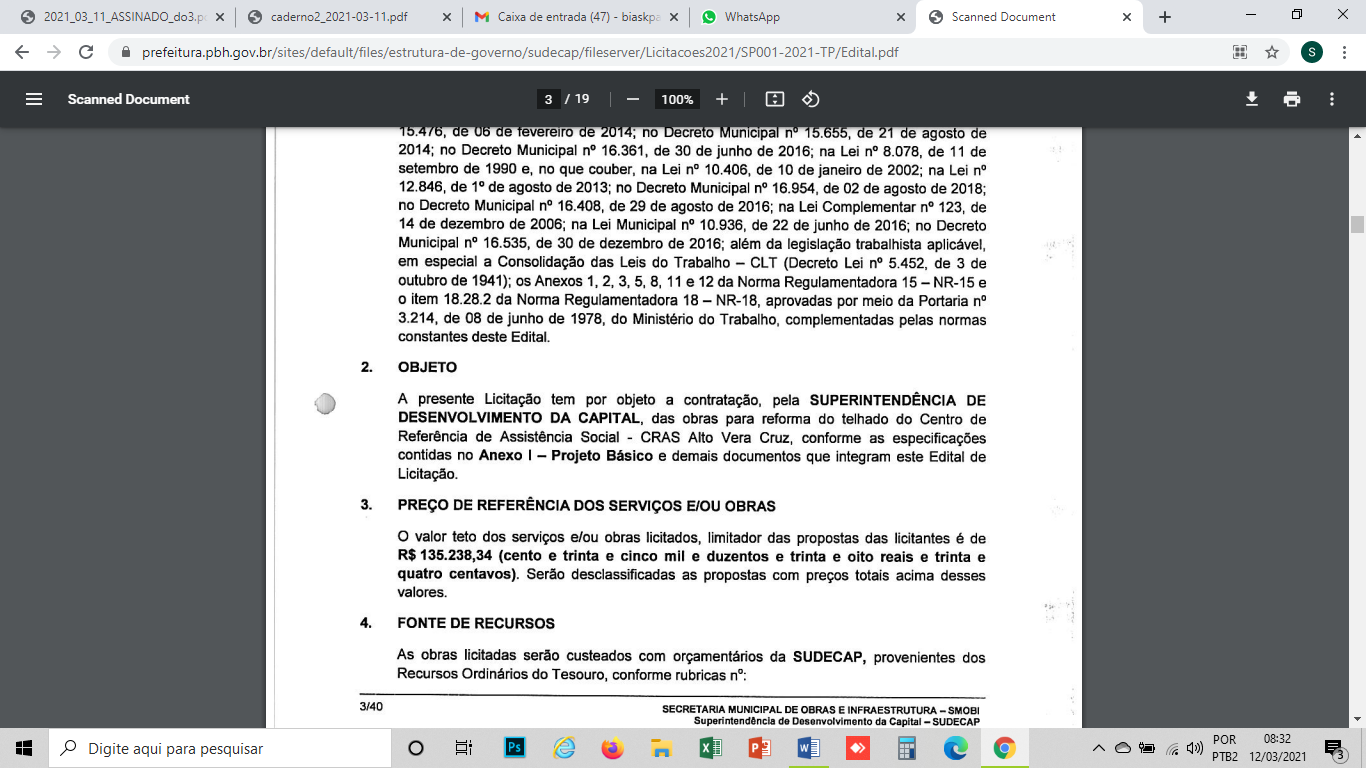 DATAS: Credenciamento: até às 8h do dia 30/03/2021;Lançamento de proposta comercial: até às 8h30min do dia 30/03/2021; Abertura da sessão pública de lances: às 09h do dia 30/03/2021. Vistoria: conforme edital.Prazo de execução: 90 dias.VALORESVALORESValor Estimado da ObraCapital Social Igual ou Superior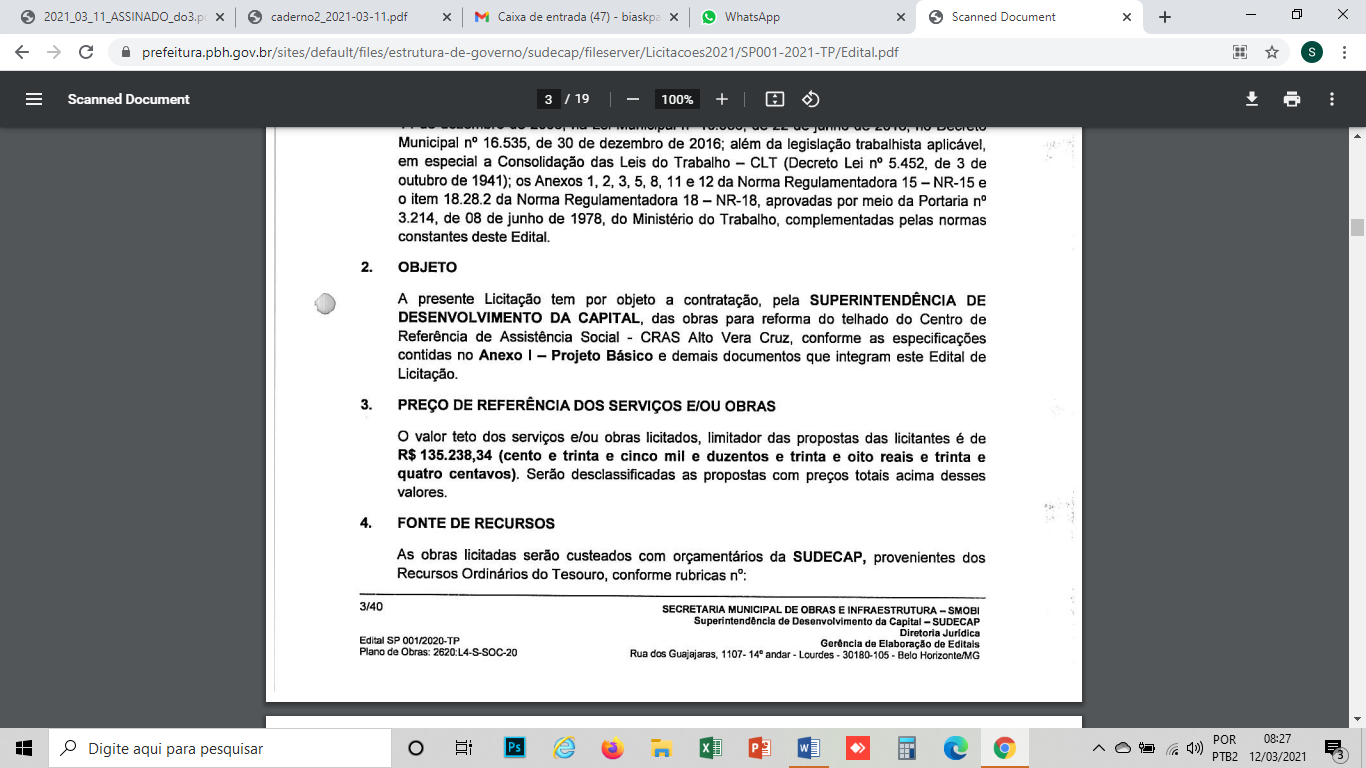 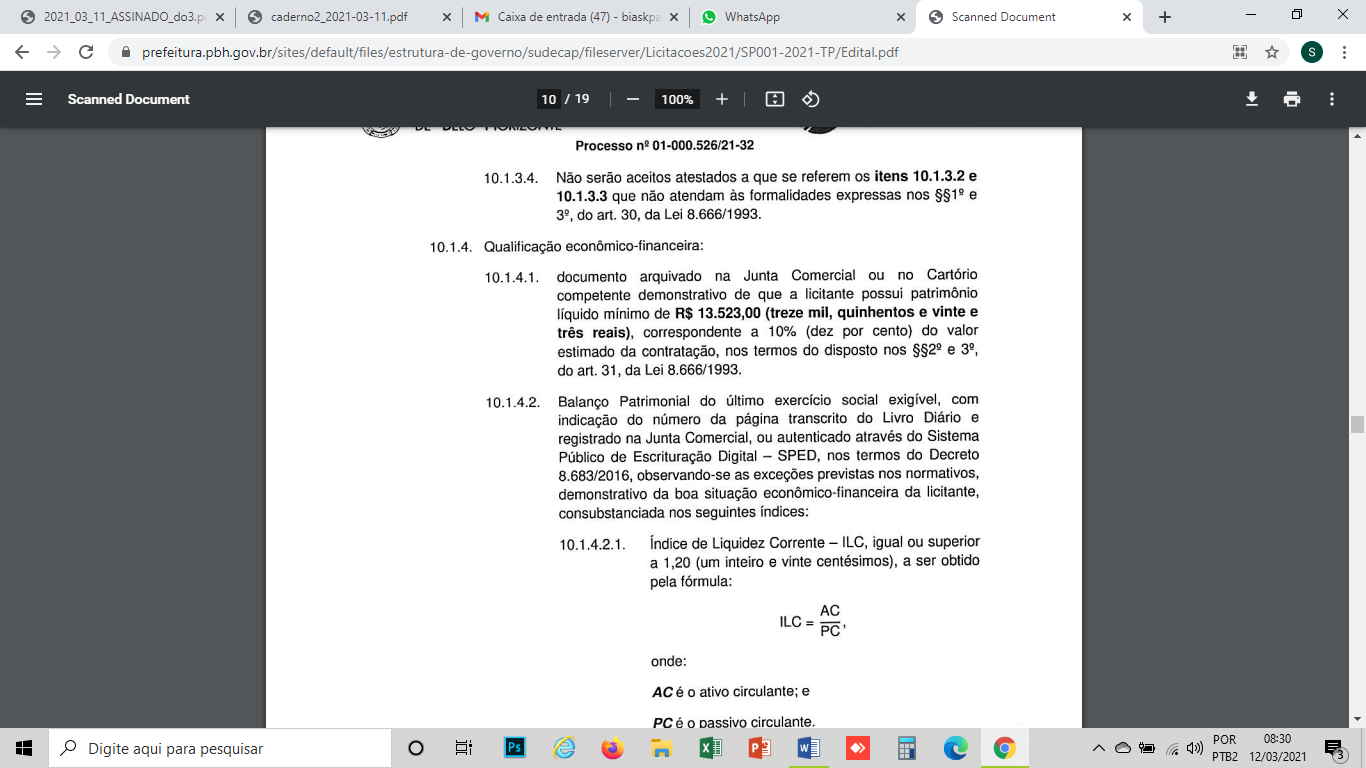 CAPACIDADE TÉCNICA: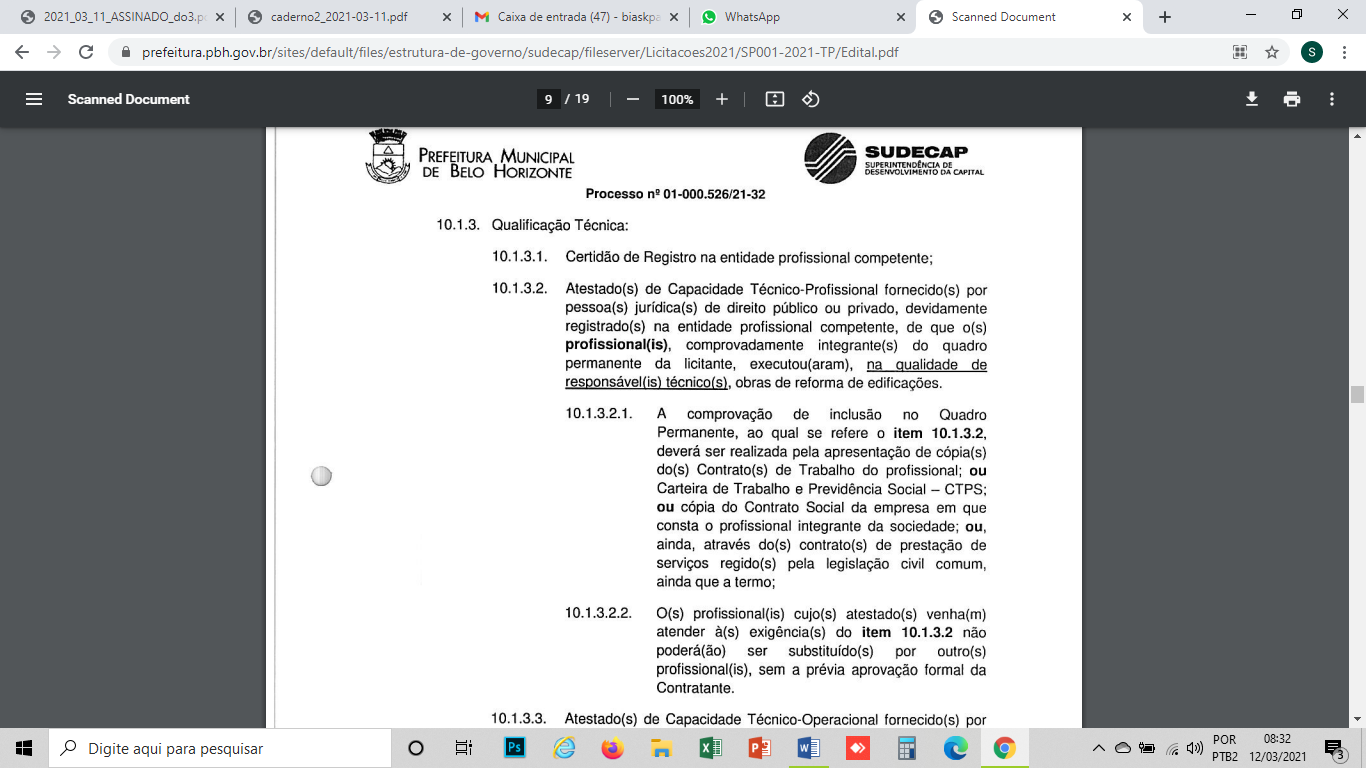 CAPACIDADE TÉCNICA:CAPACIDADE OPERACIONAL: 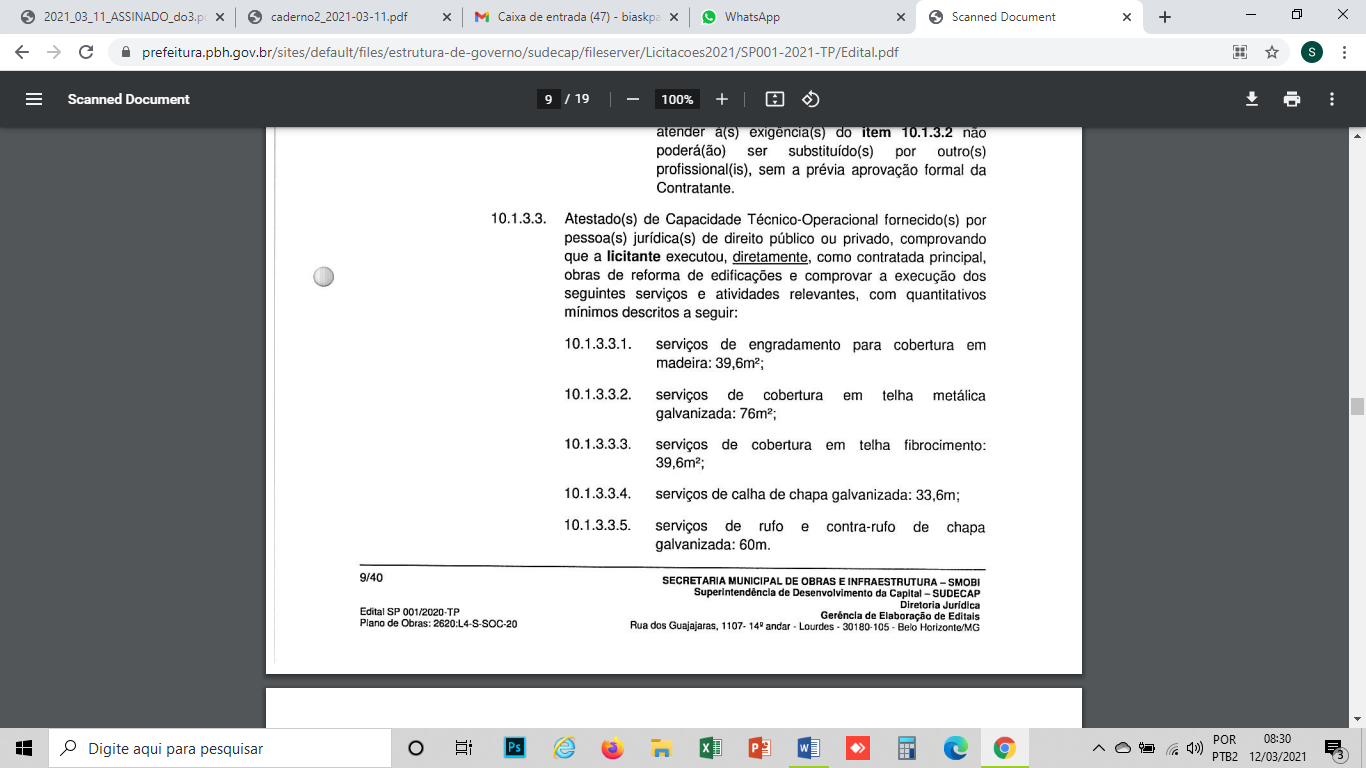 CAPACIDADE OPERACIONAL: ÍNDICES ECONÔMICOS: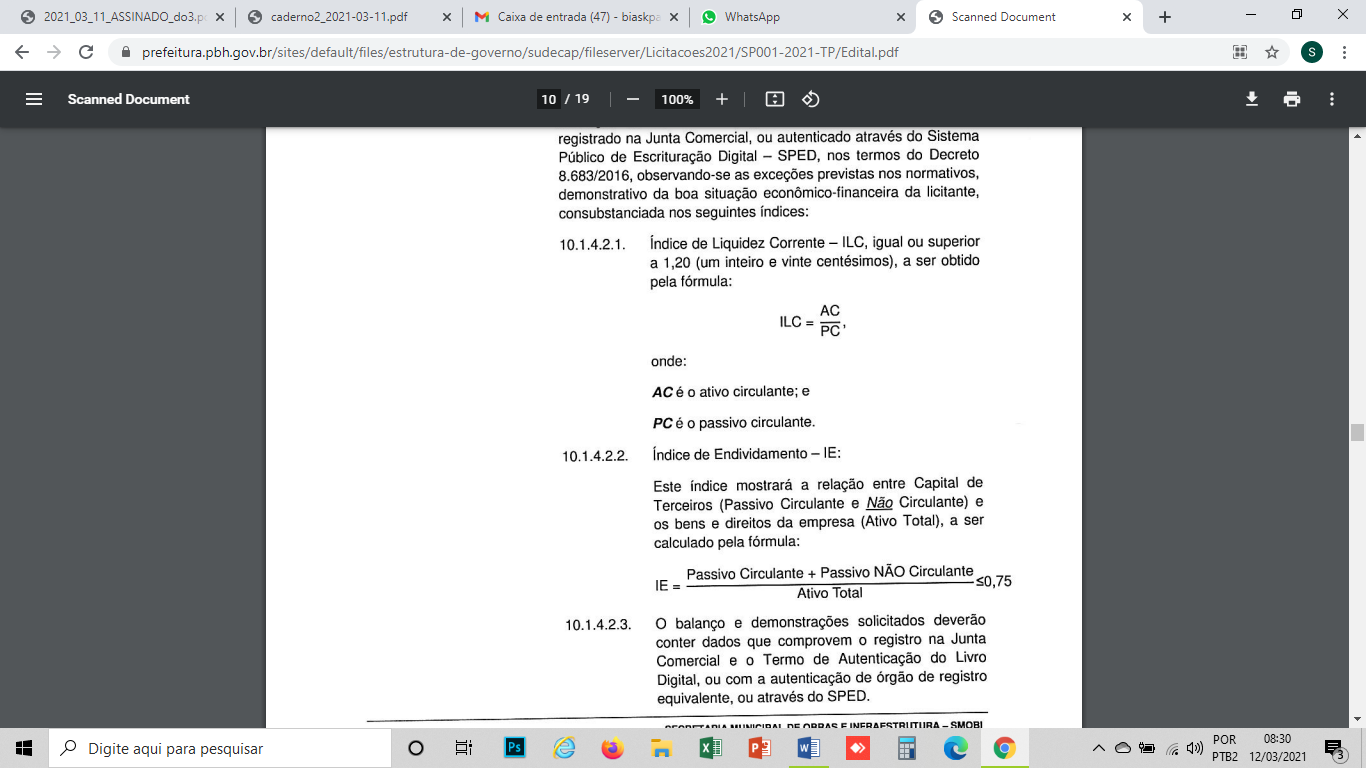 ÍNDICES ECONÔMICOS:OBSERVAÇÕES: Consórcio: CONFORME EDITAL. Clique aqui para obter informações do edital. OBSERVAÇÕES: Consórcio: CONFORME EDITAL. Clique aqui para obter informações do edital. 